VLOGA ZA SPREJEM OTROKA V VRTEC IZOLAŠolsko leto: _________________1. PODATKI O OTROKU:Želim vpisati otroka: _______________________________________________________ SPOL: deček  deklica (obkroži)
                                                                                                                                    (Ime in priimek)                                                                    DATUM ROJSTVA:______________________________________  EMŠO:|_|_|_|_|_|_|_|_|_|_|_|_|_|Naslov stalnega bivališča:_____________________________________________ Občina:_______________________Naslov začasnega bivališča:___________________________________________  Občina:______________________________________________________________________________________________________________________2. PODATKI O STARŠIHMATI: ______________________________________________    EMŠO:|_|_|_|_|_|_|_|_|_|_|_|_|_|
                                                                                        (ime in priimek)                        Naslov stalnega bivališča:_____________________________________________ Občina:_______________________Naslov začasnega bivališča:___________________________________________  Občina:_______________________Telefonska številka:____________________________________e-naslov:_____________________________________________OČE: _______________________________________________   EMŠO: |_|_|_|_|_|_|_|_|_|_|_|_|_|
                                                                         (Ime in priimek)        Naslov stalnega bivališča:_____________________________________________ Občina:_______________________Naslov začasnega bivališča:___________________________________________  Občina:_______________________Telefonska številka:____________________________________e-naslov:_____________________________________________Datum želene vključitve v vrtec: _________________________________Varstvo potrebujem v času med_______________ in ________________ uro.Otrok ima v VIZ Vrtcu Mavrica Izola vključenega brata/sestro?       DA          NE3. ENOTA V KATERO ŽELITE VKLJUČITI OTROKA: (obkrožite) A) ŠKOLJKA, Oktobrske revolucije 11, 6310 Izola B) LIVADE, OF 15, 6310 Izola, C) ENOTA LIVADE 2, Livade 7, 6310 Izola D) DISLOCIRANA ENOTA KORTE, Korte 14 , 6310 Izola4. PROGRAM: (obkrožite)A) CELODNEVNI  (v vseh enotah)B) POLDNEVNI (samo v dislocirani enoti Korte):     a) poldnevni program z zajtrkom                                                                                          b) poldnevni program s kosilom                                                                                          c) poldnevni program z zajtrkom in kosilom                                                                     _______________________________________________________________________________________________5.MOREBITNE PRILOGE K VLOGI ZA VPISMorebitne priloge, ki dajejo otroku prednost pri sprejemu v vrtec (20. čl. Zakona o vrtcih, Uradni list RS,št.100/05,25/08,98/09-ZIUZGK,36/10,62/10-ZUPJS,94/10-ZIU,40/12-ZUJF,14/15-ZUUJFO in 55/17)1. Mnenje Centra za socialno delo o ogroženosti družine
2. Listine, ki izkazujejo, da vpisujete otroka s posebnimi potrebami
3.Druge priloge na podlagi 10. čl. Pravilnika o sprejemu otrok v Vrtec Mavrica Izola, št. 600-18/2008, z dne 7.4. 2011.5. IZJAVA STARŠEV OZ.ZAKONITIH SKRBNIKOVIzjavljam, da so podatki v vlogi resnični.Dovoljujem, da se podatki, podani v vlogi, zbirajo in obdelujejo v skladu z veljavnimi predpisi s področja varstva osebnih podatkov na področju predšolske vzgoje (Splošne uredbe o varstvu osebnih podatkov - GDPR, ZVOP-1, Zakona o vrtcih, Pravilnika o zbiranju in varstvu osebnih podatkov na področju predšolske vzgoje, itd.) zaradi izvedbe postopka sprejema v vrtec, ustreznega dela z otroki pri izvedbi programov in sodelovanja s starši.Ob vpisu sem prejel-a Publikacijo vrtca.Seznanjen-a sem, da je potrebno sproti obveščati vrtec o vseh spremembah (naslova, zaposlitve ipd.).Seznanjen-a sem, da je potrebno vse spremembe glede programa, ki ga otrok obiskuje, spremembe skupine, enote ipd. ter izpis otroka urejati v tajništvu vrtca (v pisni obliki) pred nastankom spremembe. Urejanje za nazaj ni mogoče.Seznanjen-a sém, da bo vrtec v primeru, če bo v vrtec vpisanih več otrok, kakor je v vrtcu prostih mest na podlagi 20. b člena Zakona o vrtcih (Uradni list RS, št.100/05,25/08,98/09-ZIUZGK,36/10,62/10-ZUPJS,94/10-ZIU,40/12 ZUJF,14/15-ZUUJFO in 55/17) objavil podatke o sprejemu otrok v vrtec po seji Komisije za sprejem otrok (predvidoma maja za novo šolsko leto) v obliki seznama vpisnih številk na oglasnih deskah ter na spletni strani vrtca www.vrtecmavricaizola.si. 				                                                                             Vlagatelj/ica:                                                                                                         Ime in priimek:_________________________________Datum:	 ________________                                                                      Podpis:_________________________________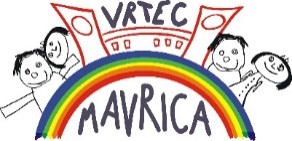 VIZ VRTEC MAVRICA IZOLAEPEI ASILO MAVRICA ISOLAOF15, 6310 IZOLATel: 05 6418 513e-mail: vrtec.mavrica@guest.arnes.si(IZPOLNI  VRTEC)